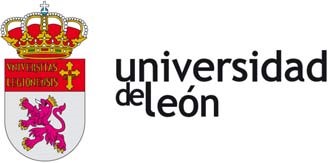 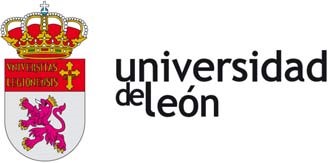 MÁSTER UNIVERSITARIO EN INNOVACIÓN EN CIENCIAS 
BIOMÉDICAS Y DE LA SALUD POR LA UNIVERSIDAD DE LEÓN TRABAJO FIN DE MÁSTER INFORME DEL TUTOR ACADÉMICO D./Dña. ............................................................................... profesor del Departamento de .................................................................................. y D./Dña. (en caso de que haya más de un tutor) ...................................................... ........................................................................................................tutor/es académico/s del trabajo fin de máster titulado ................................... ................................................................................................................................ ................................................................................................................................ elaborado por D./Dña. ........................................................................... NO AUTORIZO su presentación en base a que no cumple con las exigencias del Reglamento de TFM del máster en cuanto a:  Calidad de la memoria  Cumplimiento de los aspectos formales  Porcentaje de similitud superior al 30 %Y en consecuencia, le otorgo una calificación de 0,0 (suspenso).En León, a       de                     de Fdo.: PRESIDENTE DE LA COMISIÓN EVALUADORA DEL MÁSTER UNIVERSITARIO ENINNOVACIÓN EN CIENCIAS BIOMÉDICAS Y DE LA SALUD POR LA UNIVERSIDAD DE LEÓN